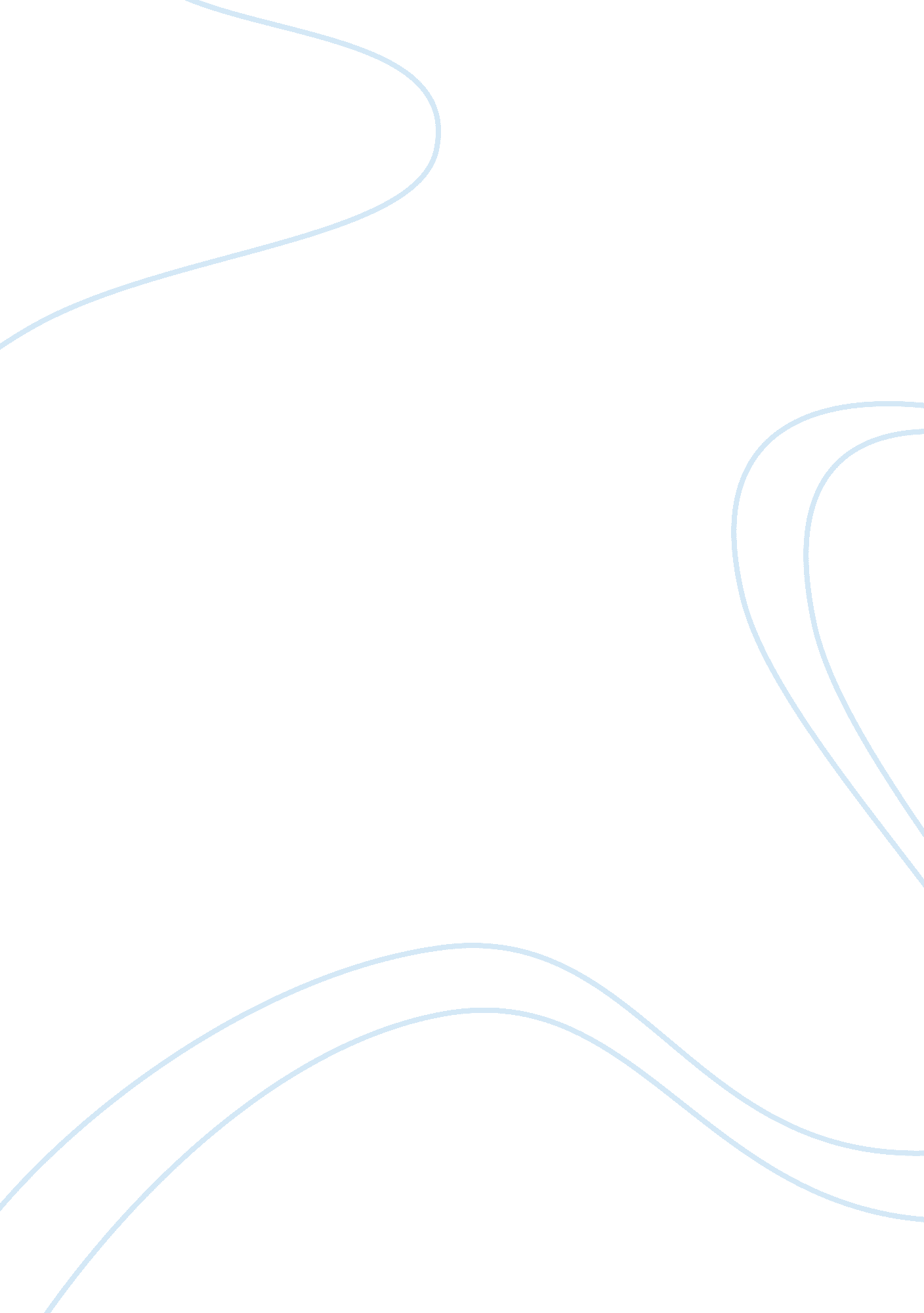 Professional development projectLaw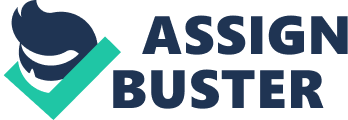 Professional Development Project Professional Development Project Task G: Section C The TRNS. PORT Unit, the litigation unit, and the engineering documents unit are all units under contract administration. For the contract administration to reflect a greater off site production content, a change or changes should be implemented on the TRNS. PORT Unit. The TRNS. PORT Unit takes the responsibility for the prior destruction and asbestos remediation roles. These roles encompass the formulation of the plans and design for demolition of structures and buildings along with asbestos study and their plans for remediation (Department of Transportation: The State of New Jersey, 2011). 
Hence, a recommended change to the contract administration procedures to show greater off site production content is to include a provision of an off-site section under the contract administration function. Here, the section will include special provisions to indicate that the off-site production area will cover the largest area of the site due to expected large volumes of production. The section shall then be evidenced in the plan distribution form completed by the contract administration staff handed over to the TRNS. PORT Unit. As such, the contract administration procedures will reflect the expectation and preparation of a greater off-site production content. 
References 
Department of Transportation: The State of New Jersey, 2011. Contract Administration Procedures. [Online] 
Available at: http://www. state. nj. us/transportation/capital/pd/documents/Contract_Admin_Procedures. pdf 
[Accessed 14 January 2015]. 